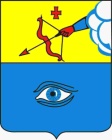 ПОСТАНОВЛЕНИЕ ___15.12.2023__                                                                                            № __2/16__г. ГлазовОб утверждении заключения о результатах публичных слушаний по проекту решения Глазовской городской Думы «О бюджете города Глазова на 2024 год  и на плановый период 2025 и 2026 годов»В соответствии с Федеральным законом РФ от 06.10.2023 № 131-ФЗ «Об общих принципах организации местного самоуправления в Российской Федерации», Положением «О порядке организации и проведения публичных слушаний на территории муниципального образования «Город Глазов», утвержденным решением Городской Думы города Глазова от 02.06.2005 № 447, руководствуясь Уставом города Глазова,ПОСТАНОВЛЯЮ:Утвердить прилагаемое заключение о результатах публичных слушаний по проекту решения Глазовской городской Думы «О бюджете города Глазова на 2024 и на плановый период 2025 и 2026 годов». Заключение о результатах публичных слушаний подлежит официальному опубликованию.Контроль за исполнением настоящего постановления оставляю за собой.Глава города Глазова						С.Н. КоноваловГлава муниципального образования«Городской округ «Город Глазов» Удмуртской Республики» (Глава города Глазова)«Удмурт Элькунысь «Глазкар» кар округ» муниципал кылдытэтлэн Тöроез(Глазкарлэн Тöроез)